RE: objednávka č. OV20210928Doručená pošta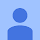 Dobrý den
Potvrzujeme Vaši objednávku OV20210928.
S pozdravem a přáním příjemného dne






CUSTOMER SUPPORT SPECIALIST
M: +420 732 838 632
www.beckmancoulter.com | @beckman.com
Murmanská 1475/4, 100 00 Praha 10, Česká republikapo 15. 11. 17:38 (před 13 hodinami)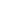 